Minutes of the Board of Directors Meeting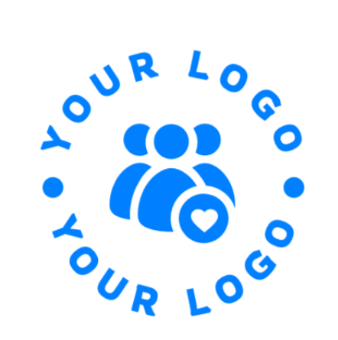 Date: Time:Location: or online via Zoom/TeamsBoard Members Present: list names and note who was the chair Board Members Absent: list namesOther attendees: list names and titles ex. CEO, CFO and who is the recording secretary or minute taker Submitted by: ______________________________________      ______________________________________		(Recording Secretary)					(Meeting Chair)Date: _____________________________________________          		Agenda ItemDiscussionOutcomeTasks/ResponsibilityCall to orderMeeting called to order by the chair at 5:00pmApproval of the AgendaThe agenda was reviewed Motion to approve the agenda as presented: Motion carriedApproval of minutes from the March 2023 meeting The name of a partner organizations was misspelled in the presented minutes but are corrected in the amended versionMotion to approve the minutes as amended: Motion carriedAssigning board committeesThe board discussed the recommendation for committee structure made by the chair. The proposed structure is:Governance Committee: person 1, person 2, person 3 as chairFinance Committee: person 4, person 5, person 6 as chairMotion to appoint the proposed members to the Governance Committee and the Finance Committee: Motion carriedThe chairs of the committees will initiate a meeting of their committees by the end of May.April financial statementsThe board discussed the financial statements as presentedMotion to receive the financial report: Motion carriedExecutive director’s reportThe board discussed the report. In particular discussion was held on the following topics:New partnershipKey points made were:The value of this partnershipOur good relationshipsChallenges include staff timeProgram updateStaffing Motion to receive the executive director’s report: Motion carriedMotion to approve the new partnership: Motion carriedCEO shall prepare the partnership documents for the chair to signFundraising committee reportThe chair of the fundraising committee presented the committee’s report.A discussion was held regarding the proposal to hire a fundraising consultantMotion to allocate up to $10,000 for a fundraising consultant: Motion carriedThe committee shall develop and issue an RFP for the consultant(Agenda Item)(Agenda Item)(Agenda Item)(Agenda Item)(Agenda Item)(Agenda Item)(Agenda Item)(Agenda Item)(Agenda Item)(Agenda Item)(Agenda Item)Meeting adjourned at: Meeting adjourned at: Meeting adjourned at: Meeting adjourned at: Meeting adjourned at: 